 Active Shooter Response PlanMontana Specific Active Shooter Resources and Information1. National and Montana State Emergency Preparedness Resources and Links Active Shooter Resources & Support (mt.gov): Preparation well before an event will not only reduce the risk of an intruder targeting your health Center, but it will also reduce the loss of life and property in the event of an Active Shooter incident.  Learn four principles that will help guide and prepare your location.Active Shooter - How to Respond (dhs.gov) Active Shooter - How to Respond (dhs.gov):Quickly determine the most reasonable way to protect your own life. Remember that customers and clients are likely to follow the lead of employees and managers during an active shooter situation.Active Shooter Resources — DSAC: The Department of Homeland Security (DHS) aims to enhance preparedness through a "whole community" approach by providing training, products, and resources to a broad range of stakeholders on issues such as active shooter awareness, incident response, and workplace violence.FEMA - Emergency Management Institute (EMI) Course | IS-907: Active Shooter: What You Can Do: FEMA’s interactive 1 HR Web Based Course will be able to Describe actions to take when confronted with an active shooter and responding law enforcement officials. This course will help participants to recognize potential workplace violence indicators, describe actions to take to prevent and prepare for potential active shooter incidents and finally to describe how to manage the consequences following an active shooter incident.2. Montana Regional Emergency Preparedness Resources and LinksInsider Threat Mitigation | CISA: Several CISA products are available on the Insider Threat Mitigation Resources site. The primary resource, the Insider Threat Mitigation Guide, provides comprehensive information on how to establish or enhance an insider threat prevention and mitigation program. Attacks in Crowded and Public Spaces | Ready.gov: While the threat of mass attacks is real, we can take steps to prepare, protect ourselves and help others. Be Informed and Stayed Alert.Active Shooter Preparedness | CISA: Active shooter incidents are often unpredictable and evolve quickly. In the midst of the chaos, anyone can play an integral role in mitigating the impacts of an active shooter incident. DHS aims to enhance preparedness through a "whole community" approach by providing  products, tools, and resources to help you prepare for and respond to an active shooter incident. To access the most applicable information, please select one of the provided categories.Active Shooter Preparedness Program Fact Sheet (cisa.gov): This Active Shooter Preparedness Program maintains a DHS-specific comprehensive set of resources and in-person and online trainings that focus on behavioral indicators, potential attack methods, how to develop emergency action plans, and the actions that may be taken during an incident.Protective Security Advisor Program Fact Sheet - May 2015 (mt.gov): The Protective Security Advisor (PSA) in Montana can work with your site to assess the vulnerability of your facility internal and external infrastructure to help you plan for necessary safety and security updates for your facility. This is a free program. 3. Montana Local Emergency Preparedness Resources and Links: please add in local information specific to the county or counties where your Health Center (s) are located.- Contact your MT DES.gov: The DES Coordinator creates the county’s Emergency Operations Plan. Your county’s DES coordinator can provide county emergency management information that may be important while your school develops a school emergency operations plan (EOP).  The DES coordinator can also help you to coordinate and collaborate with other county emergency management organizations.Local Emergency Planning Committees (LEPCs): Under the Emergency Planning and Community Right-to-Know Act (EPCRA), Local Emergency Planning Committees (LEPCs) must develop an emergency response plan, review the plan at least annually, and provide information about chemicals in the community to citizens. Plans are developed by LEPCs with stakeholder participation. There is one LEPC for each of the more than 3,000 designated local emergency planning districts. To find your LEPC, please contact your local DES coordinator.<insert any local resources specific to your health center in this section. Delete these instructions when completed.<<Incorporate any of your organization’s existing active shooter response plan information throughout this template.><FIND and REPLACE WORDS: Look for the words in GREY. Find and replace the following words in this Response Guide. > <insert organization’s name> = Your Organization’s NamePatient, patients, patient = Use the most appropriate words that describes the individuals that your organization services (i.e., patient, resident, participant, client, etc.) Insert additional organizational information in all other areas marked in GREY. <Delete these instructions in RED>CODE SILVERBackground	This Active Shooter Response Plan has been developed by <insert Organization’s name> in accordance with their Emergency Operations Plan (EOP) and overall Emergency Management Program. This response guide provides additional guidance that may be used to complement and enhance the EOP.  This plan is primarily focused on response and short-term recovery operations. Elements related to preparedness, long-term recovery, and mitigation are not included. DefinitionActive Shooter:  An individual actively engaged in killing or attempting to kill people in a confined and populated area, typically using firearms.Characteristics of an Active Shooter Situation Victims are selected at random. The event is unpredictable and evolves quickly.Law enforcement is usually required to end an active shooter situation. An Active Shooter, as defined, does not have a selected, specific victim and is looking to create the most amount of causality as possible.  Another consideration of concern is the Armed Intruder.  An Armed Intruder, not intending to create mass casualties, may have a specific target victim and an agenda to complete the act of violence toward that victim.  Once that target is engaged by the Armed Intruder and the agenda realized, the act of violence brought on by an armed intruder may stop.  Emergency response by staff should treat an Active Shooter and Armed Intruder event as ‘one in the same’ because an Armed Intruder event can transform into an Active Shooter event rapidly and without warning.PolicyIt is the policy of <insert Organization’s name> to protect our patients, staff, and others in our program sites from harm during any type of emergency events. “Active Shooter” events can quickly escalate with possible loss of life.  Because of the growing number of active shooter events over the past several years, we believe it is important for the staff, volunteers, and contracted employees of <insert Organization’s name> to be trained on how to minimize their themselves and their  patients’  risk of injury should this unlikely event occur. Early and immediate recognition of an active shooter/armed intruder event is imperative to increase the survivability chances of staff and patients.To ensure a safe environment for our patients, visitors, and employees all employees should be alert to any situation, internal or external, that might necessitate a need to lockdown a program site or sites. Staff should immediately communicate knowledge of such a threat to their supervisor, manager, or security personnel.ObjectivesEnsure the safety of patients, staff, and visitorsNotify law enforcement, staff, patients, and visitors of the threatContain the scene and minimize the number of potential victims Coordinate the response with the law enforcement incident command systemReturn to normal operations as quickly as possibleProceduresGeneral GuidelinesStaff shall receive training on this Plan.Staff are required to follow this Active Shooter Response Plan and any instructions given by law enforcement, first responders, or management staff.Staff are required to follow any instructions given through primary or backup communications systems.Staff are required to know the program site exit routes and assembly points.PreparednessManagement Staff Mitigation and Preparedness - Management staff shall:Provide staff training in dealing with difficult patients and visitors (or behavioral health staff, if available)Secure the workplace where appropriate to do so, including but not limited to, alarm systems, security personnel and/or security badges, video surveillance, and increased lightingInform and advise staff of the possible impact of an active shooter event, and what precautions may be necessary to ensure the safety of all persons related to the program siteMaintain collaborative relationships and agreements (MOUs and/or MAAs) with local and out of area facilities and other organizations in the event mutual aid is needed. Agreements shall be reviewed annually.ResponseBecause of the emergent nature of an active shooter event, staff should immediately carry out this procedure without waiting for instructions from the Incident Commander or their supervisor. The first person to become aware of this threat should initiate the response by announcing the code and dialing 911 if it is safe to do so.Procedures for Reporting Signs of Active ShooterProgram site staff will report an active shooter in the following manner to appropriate authorities:CODE “SILVER” or “ARMED INTRUDER” is announced intercom with the last known location of the shooter/intruder as soon as the event is recognized. Begin patient safety protocol or personal safety protocol depending on the location and actions of the Active Shooter/Armed Intruder.Call 9-1-1.In the event of an active shooter there are three options on how to respond. You must evaluate the situation you are faced with and make the best decision at the time.RUN. Always RUN as a first choice if possibleBe aware of escape routesRun and evacuate the area, regardless if others want to follow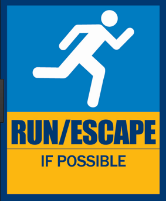 Help others escape, if safe to do so and they are willingDo not carry, or return for belongingsAvoid escalators and elevatorsWhen safe, dial 911Do your best to provide the location of the program siteDo your best to provide the last known location of the shooterDo your best to provide the known number of shooter(s).HIDE if running is not possibleHide somewhere out of the shooter’s viewIf possible, hide somewhere where there are few to no windowsIf possible, hide somewhere where there are doors that can be locked and barricaded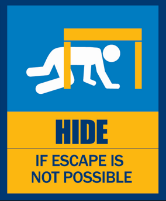 Close, lock, and barricade doorsClose and lock windowsClose blindsTurn off all sound producing systems, like televisions, radios, stereos, etc.Turn all cellular devices to silentHide behind thick walls, large pieces of thick furniture, or other thick objectsDial 9-1-1.If shooter is nearby after dialing 911, turn the volume down, remain quiet, keep the line open, and let the emergency operator listen to the situationIf shooter is not nearby after dialing 911, explain the situation and provide details like location of the program site, location of where you are, last known location of the active shooter, and the number of known shooter(s).Fight if you are in imminent danger and neither running nor hiding are safe possibilitiesPick up nearby objects that can be used as sharp or blunt force weapons, including fire extinguishers, knives, chairs, pans, etc.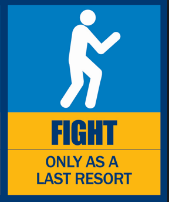 Act aggressively and with purposeAct to disarm, disrupt, and/or incapacitate the active shooterAct together if with othersYell, scream, throw objects at, and fight the active shooterWhat You Need to Tell 9-1-1 When You CallLocation of the active shooter. Number of shooters. Physical description of shooter(s). Number and type of weapons held by shooter(s). Number of potential victims at the location.Patient Safety Protocol  If the active shooter is distant from your location:  Evacuate: If opportunity allows you to safely direct and move patients. Patients, whether in danger or not, should be moved in the following order, beginning near the danger area:Ambulatory (no assistive device and walker users)First, move ambulatory patients toward and out the nearest and safest exit. A staff person should accompany them. Do not leave ambulatory patients without clear instructionsNon-ambulatory (wheelchair, stretcher or injured)Next, move non-ambulatory patients toward and out the nearest or safest exitPatients unable to evacuate on their own can be moved by a two-person carry, placing them on a blanket or other assistance device and moved to a safer placeIf there are patients or staff on an upper floor who are unable to ambulate down the stairs and the elevators cannot be used, they will be assisted by staffHide:  If unable to evacuate patients because of the active shooter’s location, hide them.Barricade:  If you can hide the patient, barricade their position utilizing door locks, furniture, etc. to prevent the active shooter from breaching their position.When Law Enforcement and First Responders ArriveLaw enforcement must neutralize the active shooter and/or secure the program site before any first responders can render any other form of assistance (including medical)Follow all commands given by law enforcementKeep both hands visibleDo not scream, yell, or gesture wildly at law enforcementLaw enforcement may push or move people roughly for their safetyMove in whichever direction law enforcement or other first responders commandDo not bring personal items like purses, handbags, etc.If directed, follow safe evacuation procedures as determined necessary by law enforcement, first responders, or Incident Commander.If directed, follow Shelter-in-Place procedures as determined necessary by law enforcement, first responders, or Incident Commander.The event will be deemed ‘All Clear’ after law enforcement authorities have concluded emergency operations and declared the situation ’safe’  If hiding/barricaded, wait for law enforcement to provide an “All Clear” before leaving your positionWhen the event becomes static, notify the on-call administrator if after hours.Activate the Incident Command System to manage the event and follow all instructions from law enforcement regarding preservation of the crime scene.Account for all staff, patients, and visitors.Management Staff During an Active Shooter ResponseRun, Hide, Fight, as necessaryHelp others evacuate, if safe to do so and they are willingCALL 911 when safe to do soDetermine the severity of the active shooter related threats, if safe to do soDo not assume others will have the same information you have, or that you have all the information others may haveLaw enforcement, first responders, and/or Incident Commander will determine the need to activate safe evacuation procedures per Section 2: Policy and Procedure 1: Safe Evacuation.Law enforcement, first responders, and/or Incident Commander will determine the need to activate shelter-in-place procedures.RecoveryAfter an active shooter event occurs, the CEO/Executive Director, Incident Commander, and/or Safety Officer in coordination with first responders will account for all staff, patients, and families in order to determine who is deceased, injured, or missing.The CEO/Executive Director, Incident Commander, and/or Safety Officer in coordination with first responders, will assess the extent of the staff’s physical injuries and the closing of an entire program site or portions of a program site will be determined by the CEO/Executive Director or designate.The CEO/Executive Director, Incident Commander, and/or Safety Officer in coordination with first responders, will implement plans for psychological first aid for staff, in order to help facilitate staff recovery to the traumatic active shooter event. The CEO/Executive Director, Incident Commander, and/or Safety Officer will implement plans for continued psychological assessments, group therapy sessions, and extended care for staff, in order to help facilitate long-term staff recovery to the traumatic active shooter event.The CEO/Executive Director or Incident Commander will assess each program site’s ability to continue and maintain operations. This will be accomplished with the aid of the fire department and/or trained building inspectors as death or severe injury can occur when untrained employees re-enter a damaged program site. The closing of an entire program site or portions of a program site will be determined by the CEO/Executive Director or designate.Incident Management Team Roles and ResponsibilitiesIncident CommanderLiaison/Public Information OfficerSafety OfficerOperations Section ChiefPlanning Section ChiefLogistics Section ChiefFinance/Admin Chief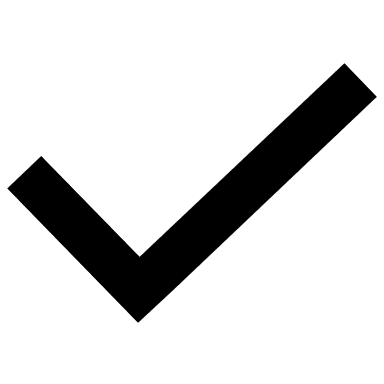 Immediate Actions (0-2 hrs)Ensure notification of all staff, patients, and visitors of the threat using mass notification, overhead page, radios, and phones, as appropriateNotify program site Chief Executive Officer, Board of Directors, and other appropriate internal and external officials of situation statusActivate the Emergency Operations Plan and Active Shooter PlanOnce the threat is contained, activate program site Incident Management Team (IMT)Establish operational periods, objectives, and regular briefing schedule. Consider the use of the HICS 201: Incident Briefing for documentation of the incidentEstablish a liaison with law enforcement upon their arrival. Provide details of the event including:Shooter(s) physical descriptionNumber and type of weaponNumber of potential victimsLast known locationIntermediate Response (2-12 hrs)Suspend all nonessential servicesNotify program site Chief Executive Officer, Board of Directors, and other appropriate internal and external officials of ongoing operations and incident statusExtended Response (Greater than 12 hrs)With the Liaison/PIO, prepare to speak with the media, stakeholders, staff, patients, and visitors as coordinated with the field-level Incident Command Post or jurisdictional authorityUpdate the Chief Executive Officer, Board of Directors, and other appropriate internal and external officials of situation statusDemobilization/Recovery (Greater than 24 hrs)With the Public Information Officer prepare to speak with mediaEnsure patients, staff, and visitors have access to behavioral health servicesImmediate Actions (0-2 hrs)Activate the communication plan and respond to media inquiries in coordination with law enforcement and the Incident CommanderMonitor media outlets for updates on the incident and possible impacts on the program site. Communicate information via regular briefings to IMT and Incident Commander as directedCoordinate with community partners in accordance with local policies and procedures (e.g., consider local Emergency Operations Center, other area facilities, local emergency medical services, etc.) to provide incident details, community status, estimates of casualties, and establish process for requesting supplies, equipment, or personnel not available in the program siteAssist with updating patients, staff, and families/guardiansIntermediate Response (2-12 hrs)Establish contact with media and provide briefings as directedDesignate and establish a media staging area in coordination with law enforcement and the Incident CommanderProvide approved messages to patients/guardians, visitors, and staff as directedNotify licensing agencies of the incidentEnsure continued updates of appropriate information to community partners, local authorities, and others as directedExtended Response (Greater than 12 hrs)Continue media briefings and updates as directed, work within the Joint Information Center, if possible. Continue to provide approved messaging to media, patients, visitors, and staffEnsure continued updates of appropriate information to community partners, local authorities, and others as directedDemobilization/Recovery (Greater than 24 hrs)Develop an information release for media; work with law enforcement on details to be released; ensure the family of any wounded or deceased person is made aware prior to the media release of informationEnsure that all impacted persons and community partners are notified of incident resolution in accordance with local policies and proceduresImmediate Actions (0-2 hrs)Ensure the safety of patients, families, visitors, and staff during evacuation proceduresIn collaboration with law enforcement and Incident Commander, coordinate movement of staff and patients away from potential crime scenes within the program siteIntermediate Response (2-12 hrs)Monitor, report, follow-up on, and document staff or patient injuriesMaintain the external lockdown of the health centerComplete HICS 261 to assign, direct, and ensure safety actions are adhered to and completedExtended Response (Greater than 12 hrs)Update the Incident Action Plan Safety Analysis (HICS 261) for extended operations based on modifications in entry and exit points, visiting hours, entry onto campus, etc. for inclusion in the IAPModify the external lockdown of the program site, as directed, to maintain the integrity of the crime scene, yet allow limited accessDemobilization/Recovery (Greater than 24 hrs)Provide incident documentation to the Planning SectionImmediate Actions (0-2 hrs)Ensure continuation of patient care and essential servicesConsider partial or complete evacuation of the program site, or relocation of patients and services within the program siteEnsure all staff have basic information about current location of shooter, designated escape routes, and safe zonesInitiate the shelter-in-place of all patients who are non-ambulatoryAssist in the evacuation of other personnel as directedInitiate external lockdown of the program site as approved by the Incident Commander:Deny all entry; direct those seeking care to nearest program siteDeny all exits; direct those trying to leave the program site to a designated safe holding areaCoordinate movement within the program site with law enforcement and Incident CommanderConsider activation of a Law Enforcement Liaison to coordinate activities and information with responding law enforcementEstablish communications with responding law enforcementProvide law enforcement with the shooter’s description, armament, and last known locationProvide law enforcement with surveillance camera footage, program site maps, blueprints, master keys, card access, search grids, and other data as requestedAs directed, utilize access control system and closed-circuit cameras to aid law enforcement and internal responses (shelter-in-place or evacuations) relative to the shooter’s locationAssist with the safe evacuation of patients, staff, and visitors as directedCoordinate the overall response to ensure effective communications to and from potential victims within the program site relative to the shooter’s location, and shelter-in-place or evacuation response actions as directedIntermediate Response (2-12 hrs)Continue to coordinate the evacuation of patients and personnel as directed and as neededTreat and evacuate wounded victims as directed and when deemed safe to do soMonitor critical systems such as medical gases, water, electricity and others as appropriate for potential disruption caused by stray gunfire penetrationsAs directed, utilize the access control system and closed-circuit television to aid law enforcement in the clearing of the program siteMaintain the external lockdown of the program siteExtended Response (Greater than 12 hrs)Determine the need to cancel or postpone procedures, appointments, and visiting hours based on the projected length and impact of the incidentWhere approved, return evacuated patients to their respective patient care areasArrange for the transfer of patients from displaced patient care areas to approved alternate care sitesModify the external lockdown of the program site, as directed, to maintain the integrity of the crime scene, yet allow limited accessEnsure the debriefing of, and support for, families of affected patientsDemobilization/Recovery (Greater than 24 hrs)Oversee the restoration of normal operationsGive the “all clear” to reschedule canceled surgeries, procedures, and outpatient appointmentsRepatriate transferred patients, if applicableArrange for the transfer of patients from alternate care sites back to reopened patient care areasRepair or replace any systems damaged by stray gunfire penetrationsDemobilize the program site lockdown as directedPlan for the safe and confidential reunification of incident survivors with family membersImmediate Actions (0-2 hrs)Consolidate all reports regarding the location and description of the shooter. Ensure the real time dissemination of this critical information to all parties as directedIntermediate Response (2-12 hrs)Establish operational periods, incident objectives and the Incident Action Plan in collaboration with the Incident CommanderBegin planning for alternate care sites for evacuated patient care areas that may not be immediately availableInitiate staff and equipment trackingDocument victim information, witness information, and patient movementContinue to provide situation reports to all parties as requested and as neededInitiate patient and bed tracking using HICS 254Extended Response (Greater than 12 hrs)Plan for the next operational period and shift change, if any. Work with law enforcement to ensure continued security of program site and ongoing operationsEnsure that updated information and intelligence is incorporated into the Incident Action PlanContinue tracking the movement and disposition of patients, staff, and visitorsContinue documenting the victim, witness, and patient informationEnsure complete documentation of all postponed and canceled appointments and proceduresDemobilization/Recovery (Greater than 24 hrs)Finalize and distribute the Demobilization PlanConduct debriefings and After-Action Review with:IMTAdministrative personnelAll staffAll volunteersWrite an After-Action Report and Corrective Action and Improvement Plan for submission to the Incident Commander, describing: Summary of the incidentSummary of actions takenActions that went wellActions that could be improvedRecommendations for future response actionsEnsure that all documentation produced during the response and recovery is correlated and available for after action reviewPrepare a summary of the status and location of all incident patients, staff, and equipment. After approval by the Incident Commander, distribute it to appropriate external agenciesIdentify issues and necessary actions to return to normal operations, ensuring all cancellations and postponements are includedImmediate Actions (0-2 hrs)Coordinate the transportation services (ambulance, air medical services, and other transportation) with the Operations Section and appropriate external Incident Command Post or jurisdictional authority to ensure safe patient relocation, if necessaryExtended Response (Greater than 12 hrs)Coordinate victim support services and establish those services in a safe zone as approved by the Incident CommanderDemobilization/Recovery (Greater than 24 hrs)Ensure the debriefing of affected personnelInventory all program site Emergency Operations Center and program site supplies and replenish as necessary, appropriate, and availablePlan for the safe and confidential reunification of staff and survivors with family membersIntermediate Response (2-12 hrs)Implement established pay codes for personnel to track hours associated with the incident, and track all hoursFacilitate procurement of supplies, etc., in cooperation with Logistics Support BranchBegin to collect, when safe, documentation of structural and infrastructure damage and initiate reimbursement and claims proceduresTrack and monitor all expenditures, response purchases, storm damage, and repair costsTrack estimates of lost revenue due to program site storm damage and responseExtended Response (Greater than 12 hrs)Continue to track hours associated with the responseFacilitate the procurement of supplies in cooperation with the Logistics Support BranchContact insurance carriers to assist in documentation of structural and infrastructure damage, and initiate reimbursement and claims proceduresContinue to track and monitor response and program site repair costs and expendituresDemobilization/Recovery (Greater than 24 hrs)Compile a final response and recovery cost and expenditure and estimated lost revenues summary, and submit to Planning Section Chief for inclusion in After Action ReportContact insurance carriers to initiate reimbursement and claims proceduresCoordinate with Risk Management for additional insurance and documentation needs, including photographs of damages.